Smlouva o díloSmluvní stranySdružené zdravotnické zařízení Krnov, příspěvková organizaceSe sídlem:			I.P. Pavlova 552/9, Pod Bezručovým vrchem, 794 01 Krnov Zastoupena: 			Ve věcech smluvních		MUDr. Ladislavem Václavcem, MBA, ředitelemVe věcech technických		Ing. Xxxxxxxxx xxxxxxx, provozně-technickým náměstkemIČO:				00844641DIČ:				CZ00844641Bankovní spojení:		Česká spořitelna, a.s.Číslo účtu:			xxxxxxx/xxxxZapsaná v Obchodním rejstříku krajského soudu v Ostravě oddíl Pr, vložka 876. (dále jen „objednatel")aVyspra – CZ s.r.o.Se sídlem:				Nezvalova 24, 792 01 BruntálZastoupena: 				Bc. Markéta Henkeováve věcech technických: 		xxxxx xxxxxIČO:				06084451DIČ:				CZ06084451Bankovní spojení:		KB a.s.Číslo účtu:				xxx-xxxxxxxxxx/xxxxZapsaná v Obchodním rejstříku krajského soudu v Ostravě oddíl C, vložka 70572 (dále jen „zhotovitel“)uzavírají podle ustanovení § 2586 a násl. zákona č. 89/2012 Sb., občanský tuto smlouvu o dílo na provedení opravy níže uvedeného znění:Základní ustanoveníTato smlouva je uzavřena dle § 2586 a násl. zákona č. 89/2012, občanský zákoník, ve znění pozdějších předpisů (dále jen „občanský zákoník“); práva a povinnosti stran touto smlouvou neupravená se řídí příslušnými ustanoveními občanského zákoníku. Smluvní strany prohlašují, že údaje uvedené v čl. I této smlouvy jsou v souladu s právní skutečností v době uzavření smlouvy. Smluvní strany se zavazují, že změny dotčených údajů oznámí bez prodlení písemně druhé smluvní straně. Při změně identifikačních údajů smluvních stran včetně změny účtu není nutné uzavírat ke smlouvě dodatek.Zhotovitel prohlašuje, že bankovní účet uvedený v čl. I odst. 2 této smlouvy je bankovním účtem zveřejněným ve smyslu zákona č. 235/2004 Sb., o dani z přidané hodnoty, ve znění pozdějších předpisů (dále jen „zákon o DPH“). V případě změny účtu zhotovitele je zhotovitel povinen doložit vlastnictví k novému účtu, a to kopií příslušné smlouvy nebo potvrzením peněžního ústavu; nový účet však musí být zveřejněným účtem ve smyslu předchozí věty.Smluvní strany prohlašují, že osoby podepisující tuto smlouvu jsou k tomuto úkonu oprávněny.Zhotovitel prohlašuje, že je odborně způsobilý k zajištění předmětu plnění podle této smlouvy.Zhotovitel potvrzuje, že se detailně seznámil s rozsahem a povahou díla, že jsou mu známy veškeré technické, kvalitativní a jiné podmínky nezbytné k realizaci díla a že disponuje takovými kapacitami a odbornými znalostmi, které jsou nezbytné pro realizaci díla za dohodnutou smluvní cenu uvedenou v článku IV. této smlouvy.Smluvní strany prohlašují, že předmět plnění podle této smlouvy není plněním nemožným a že smlouvu uzavírají po pečlivém zvážení všech možných důsledků.Zhotovitel prohlašuje, že není obchodní společností, ve které veřejný funkcionář uvedený v § 2 odst. 1 písm. c) zákona č. 159/2006 Sb., o střetu zájmů, ve znění pozdějších předpisů (člen vlády nebo vedoucí jiného ústředního správního úřadu, v jehož čele není člen vlády), nebo jím ovládaná osoba vlastní podíl představující alespoň 25% účast společníka v obchodní společnosti. Zhotovitel bere na vědomí, že pokud je uvedené prohlášení nepravdivé, bude smlouva považována za neplatnou.Účelem smlouvy je realizace opravy fasády části budovy B, zahrnující očištění (mytí) fasády chemicky a tlakovou vodou, ošetření fasády prostředkem proti plísni, penetraci a nátěru fasády silikonovou fasádní barvou ve 2 vrstvách (nátěrech) a 3 barvách a ošetření dřevěných podhledů lazurovacím lakem ve 2 vrstvách (nátěrech).Předmět smlouvyZhotovitel se zavazuje provést pro objednatele na svůj náklad a nebezpečí stavbu „Budova B – oprava fasády II.“ (dále jen „stavba“) v rozsahu dle:předpisů upravujících provádění stavebních děl a ustanovení této smlouvy(dále jen „dílo“).Součástí díla je také:vybudování a zajištění zařízení staveniště a jeho provoz v souladu s potřebami zhotovitele, dokumentací předanou objednatelem, požadavky objednatele a s platnými právními předpisy, včetně případného zajištění ohlášení dle zákona č. 183/2006 Sb., o územním plánování a stavebním řádu (stavební zákon), ve znění pozdějších předpisů (dále jen „stavební zákon“),předání odpadu k odstranění na řízenou skládku nebo jiný způsob jeho odstranění nebo využití v souladu se zákonem č. 185/2001 Sb., o odpadech a o změně některých dalších zákonů, ve znění pozdějších předpisů (dále jen „zákon o odpadech“); o způsobu nakládání s odpadem bude předložen písemný doklad vystavený příslušnou oprávněnou osobou podle zákona o odpadech,udržování stavbou dotčených zpevněných ploch, veřejných komunikací a výjezdů ze staveniště v čistotě a jejich uvedení do původního stavu,zajištění ochrany proti šíření prašnostizajištění veškerých prací a dodávek souvisejících s bezpečnostními opatřeními na ochranu lidí a majetku (zejména chodců a vozidel v místech dotčených stavbou).Zhotovitel se zavazuje provést dílo v souladu s technickými a právními předpisy platnými v České republice v době provádění díla. Pro provedení díla jsou závazné všechny platné normy ČSN.Objednatel se zavazuje dokončené dílo bez vad a nedodělků bránících jeho řádnému užívání převzít a zaplatit za ně zhotoviteli za dohodnutých podmínek cenu dle čl. V této smlouvy.Případné vícepráce či méněpráce budou smluvními stranami sjednány písemnými dodatky smlouvy, a to při dodržení podmínek stanovených příslušnými ustanoveními zákona č. 134/2016 Sb., o zadávání veřejných zakázek, ve znění pozdějších předpisů (dále jen „ZZVZ“). Vícepráce budou realizovány až po uzavření příslušného dodatku ke smlouvě.Doba a místo plněníZhotovitel se zavazuje provést dílo ve lhůtě maximálně do 14 kalendářních dnů ode dne nabytí účinnosti smlouvy a nejpozději poslední den doby plnění dokončené dílo předat objednateli. Dílo je provedeno, je-li dokončeno (tj. objednateli je předvedena způsobilost díla sloužit svému účelu) a předáno objednateli. Realizace proběhne dle vzájemně odsouhlaseného harmonogramu prací.Místem plnění je Sdružené zdravotnické zařízení Krnov, příspěvková organizace, I. P. Pavlova 552/9, Pod Bezručovým vrchem, 794 01 Krnov.V případě omezení postupu prací vlivem nepříznivých klimatických podmínek, tj. v případě, že nebude zjevně možné vlivem klimatických podmínek pokračovat v pracích dle harmonogramu výstavby, aniž by došlo k porušení právních/bezpečnostních předpisů nebo technických/technologických norem, bude se zhotovitelem jednáno o možnosti stavění běhu doby plnění dle odst. 1 tohoto článku smlouvy. Doba, na kterou se běh doby plnění dle odst. 1 tohoto článku smlouvy staví, bude zahájena zápisem do stavebního deníku a ukončena výzvou objednatele k opětovnému zahájení prací, uvedenou ve stavebním deníku. Oba tyto zápisy ve stavebním deníku musí být odsouhlaseny a podepsány osobou oprávněnou jednat ve věcech realizace stavby dle čl. I odst. 1 této smlouvy. Stavění doby plnění sjednané výše uvedeným způsobem není nutno upravit dodatkem ke smlouvě. Přerušením prací z důvodů stavění doby plnění však není dotčena povinnost zhotovitele zajistit hlídání staveniště a zajistit rozpracované dílo proti poškození.Cena za díloCena za provedení díla je stanovena dohodou smluvních stran a činí:Součástí sjednané ceny jsou veškeré práce a dodávky, poplatky, náklady zhotovitele nutné pro vybudování, provoz a demontáž zařízení staveniště.Cena za dílo v Kč bez DPH uvedená v odst. 1 tohoto článku je cenou nejvýše přípustnou a lze ji změnit pouze v případě:MÉNĚPRACÍnebude-li některá část díla v důsledku sjednaných méněprací provedena, bude cena za dílo snížena, a to odečtením veškerých nákladů na provedení těch částí díla, které v rámci méněprací nebudou provedeny. Náklady na méněpráce budou odečteny ve výši součtu veškerých odpovídajících položek a nákladů neprovedených dle soupisu prací,VÍCEPRACÍpřičtením veškerých nákladů na provedení těch částí díla, které objednatel nařídil formou dodatečných prací provádět nad rámec množství.Rozsah případných méněprací nebo víceprací a cena za jejich realizaci budou vždy předem sjednány dodatkem k této smlouvě.Platební podmínkyZálohy na platby nejsou sjednány.Na plnění dle této smlouvy se vztahuje režim přenesení daňové povinnosti dle zákona č. 235/2004 Sb., o dani z přidané hodnoty, ve znění pozdějších předpisů (dále jen „zákon o DPH“), a zhotovitelem proto budou za předmětné plnění vystaveny faktury bez uvedení daně z přidané hodnoty.Podkladem pro úhradu ceny za dílo bude faktura, která bude mít náležitosti daňového dokladu a náležitosti stanovené dalšími obecně závaznými právními předpisy (dále jen „faktura“). Kromě náležitostí stanovených platnými právními předpisy pro daňový doklad bude zhotovitel povinen ve faktuře uvést i tyto údaje:číslo smlouvy objednatele, IČO objednatele, číslo související veřejné zakázky (tj. SZZ/Otr/2020/22/budova B – oprava fasády II.)předmět smlouvy, tj. text „zhotovení stavby – „Budova B – oprava fasády II.“,označení banky a číslo zveřejněného účtu, na který musí být zaplaceno,lhůtu splatnosti faktury,označení osoby, která fakturu vyhotovila, včetně jejího podpisu a kontaktního telefonu,přílohou konečné faktury bude protokol o předání a převzetí díla dle této smlouvy, obsahující prohlášení objednatele, že dílo přejímá. V případě, že dílo bylo převzato s výhradami (tj. s vadami a nedodělky nebránícími řádnému užívání díla), bude přílohou konečné faktury také zápis o odstranění těchto vad a nedodělků podepsaný osobou vykonávající technický dozor stavebníka.V souladu s ustanovením zákona o DPH sjednávají smluvní strany jednorázové plnění v rozsahu skutečně provedeného plnění za období od druhého dne kalendářního měsíce do prvého dne kalendářního měsíce bezprostředně následujícího. Jednorázové plnění odsouhlasené podpisem oprávněného zástupce objednatele v soupisu skutečně provedených prací a zjišťovacím protokolu, včetně dohody o ocenění, se považuje za samostatné zdanitelné plnění uskutečněné první den kalendářního měsíce bezprostředně následujícího, tj. poslední den výše sjednaného období. V případě předání a převzetí ukončených stavebních objektů či jiných prací již v průběhu výše uvedeného období se v souladu s § 21 odst. 7 a § 21 odst. 4 písm. a) zákona o DPH za den uskutečnění zdanitelného plnění považuje den potvrzení převzetí prací zástupcem objednatele na zjišťovacím protokolu. Zhotovitel vystaví na zdanitelné plnění fakturu, jejíž nedílnou součástí bude soupis provedených prací a zjišťovací protokol – obojí podepsané zhotovitelem a odsouhlasené osobou vykonávající technický dozor objednatele (stavebníka).Faktura bude vystavena po předání a převzetí dokončeného díla bez vad a nedodělků a zároveň bude možno v souladu se stavebním zákonem započít s trvalým užíváním stavby. Součástí faktury bude rekapitulace veškerých provedených prací, která bude zpracována v souladu s odsouhlaseným soupisem prací. V případě zjištění jakýchkoliv vad nebo nedodělků i nebránících užívání díla bude objednatelem uplatněna pozastávka ve výši 10 % z ceny díla bez DPH, kterou bude zhotovitel oprávněn fakturovat až po odstranění veškerých vad a nedodělků. V případě dodatečných prací fakturovaných na základě dodatků uzavřených k této smlouvě (vícepráce) bude soupis těchto prací tvořit samostatnou přílohu faktury.Lhůta splatnosti jednotlivých faktur je dohodou stanovena na 30 kalendářních dnů ode dne jejich doručení objednateli.Doručení faktury se provede osobně na sekretariátě nebo na finanční účtárně příspěvkové organizace oproti podpisu potvrzující převzetí, doručenkou prostřednictvím provozovatele poštovních služeb nebo prostřednictvím datové schránky.Zhotovitel je povinen doručit fakturu objednateli nejpozději 16. den následující po dni uskutečnění zdanitelného plnění. Nesplní-li zhotovitel tuto povinnost a objednateli v důsledku toho vznikne škoda (např. uhrazením sankcí uložených příslušným správcem daně v důsledku pozdní úhrady DPH objednatelem), bude zhotovitel povinen objednateli tuto škodu v plném rozsahu uhradit.Objednatel je oprávněn vadnou fakturu před uplynutím lhůty splatnosti vrátit druhé smluvní straně bez zaplacení k provedení opravy v těchto případech:nebude-li faktura obsahovat některou povinnou nebo dohodnutou náležitost nebo bude-li chybně vyúčtována cena za dílo,budou-li vyúčtovány práce, které nebyly provedeny či nebyly potvrzeny oprávněným zástupcem objednatele,bude-li DPH vyúčtována v nesprávné výši.Ve vrácené faktuře objednatel vyznačí důvod vrácení. Zhotovitel provede opravu vystavením nové faktury. Vrátí-li objednatel vadnou fakturu zhotoviteli, přestává běžet původní lhůta splatnosti. Celá lhůta splatnosti běží opět ode dne doručení nově vyhotovené faktury objednateli. Zhotovitel je povinen doručit objednateli opravenou fakturu do 3 dnů po obdržení objednatelem vrácené vadné faktury.Povinnost zaplatit cenu za dílo je splněna dnem odepsání příslušné částky z účtu objednatele.Objednatel je oprávněn pozastavit financování v případě, že zhotovitel bezdůvodně přeruší práce nebo práce bude provádět v rozporu s projektovou dokumentací, touto smlouvou nebo pokyny objednatele.Jakost dílaZhotovitel se zavazuje k tomu, že celkový souhrn vlastností provedeného díla bude dávat schopnost uspokojit stanovené potřeby, tj. využitelnost, bezpečnost, bezporuchovost, udržovatelnost, hospodárnost, ochranu životního prostředí, požární bezpečnost, hygienické požadavky. Ty budou odpovídat platné právní úpravě, českým technickým normám, projektové dokumentaci, stavebnímu povolení, zadání veřejné zakázky a této smlouvě. K tomu se zhotovitel zavazuje používat pouze materiály a konstrukce vyhovující požadavkům kladeným na jejich jakost a mající prohlášení o shodě dle zákona č. 22/1997 Sb., o technických požadavcích na výrobky a o změně a doplnění některých zákonů, ve znění pozdějších předpisů a jeho prováděcích předpisů.Smluvní strany se dohodly, že bude-li v rámci díla dodáváno zboží (spotřebiče, nábytek apod.), toto bude dodáno v I. jakosti.Jakost dodávaných materiálů a konstrukcí bude dokladována předepsaným způsobem při kontrolních prohlídkách a při předání a převzetí díla.StaveništěObjednatel předá a zhotovitel převezme staveniště nejpozději 3 pracovní dny ode dne nabytí účinnosti této smlouvy. Dohoda o změně termínu předání staveniště bude učiněna formou zápisu ve stavebním deníku nebo zápisu ze společného jednání smluvních stran v rámci přípravy realizace stavby, podepsaném zástupci zhotovitele i objednatele s tím, že za objednatele tuto dohodu učiní osoba oprávněná jednat ve věcech realizace stavby dle čl. I odst. 1 této smlouvy. Změnu termínu předání staveniště sjednanou výše uvedeným způsobem není nutno upravit dodatkem ke smlouvě.O předání a převzetí staveniště vyhotoví smluvní strany zápis. Při předání staveniště objednatel předá zhotoviteli 1 vyhotovení projektové dokumentace stavby.Obvod staveniště je vymezen projektovou dokumentací. Pokud bude zhotovitel potřebovat pro realizaci díla prostor větší, zajistí si jej na vlastní náklady a vlastním jménem. Určení základních vytyčovacích prvků bude provedeno při předání staveniště objednatelem.Vodné, stočné, elektrickou energii a další média odebraná při provádění díla hradí zhotovitel. Zhotovitel zabezpečí na své náklady odběrné místo a měření odběru médií. Odběrná místa budou po celou dobu výstavby přístupná objednateli a osobě vykonávající technický dozor stavebníka. Pokud bude zhotovitel odebírat výše uvedená média od uživatele – Sdružené zdravotnické zařízení Krnov, příspěvková organizace (IČO 00844641), uzavře s tímto subjektem písemnou dohodu o způsobu úhrady za jejich odběr.Zhotovitel je povinen zajistit hlídání staveniště. Náklady na ostrahu jsou již zahrnuty v ceně za dílo.Zhotovitel se zavazuje zcela vyklidit a vyčistit staveniště do 3 dnů od provedení díla. Při nedodržení tohoto termínu se zhotovitel zavazuje uhradit objednateli veškeré náklady a škody, které mu tím vznikly.Zhotovitel odpovídá za bezpečnost a ochranu zdraví všech osob v prostoru staveniště, za bezpečný přístup na stavbu, za dodržování bezpečnostních, hygienických a požárních předpisů, včetně prostoru zařízení staveniště, a za bezpečnost provozu v prostoru staveniště.Zhotovitel se zavazuje udržovat na převzatém staveništi pořádek a čistotu, na svůj náklad odstraňovat odpady a nečistoty vzniklé jeho činností, a to v souladu s požadavky uvedenými v projektové dokumentaci a příslušnými předpisy, zejména ekologickými a o likvidaci odpadů.Provádění díla, práva a povinnosti smluvních stranZhotovitel je povinen:provést dílo řádně, včas a v odpovídající jakosti za použití postupů, které odpovídají právním předpisům ČR; dílo musí odpovídat příslušným právním předpisům, normám nebo jiné dokumentaci vztahující se k provedení díla a umožňovat užívání, k němuž bylo určeno a zhotoveno,účastnit se na základě pozvánky objednatele všech jednání týkajících se předmětného díla,dbát při provádění díla na ochranu životního prostředí a dodržovat platné technické, bezpečnostní, zdravotní, hygienické a jiné předpisy, včetně předpisů týkajících se ochrany životního prostředí,Zhotovitel je povinen informovat objednatele o skutečnostech majících vliv na plnění této smlouvy, a to neprodleně, nejpozději následující pracovní den poté, kdy příslušná skutečnost nastane nebo zhotovitel zjistí, že by nastat mohla. Informace dle předchozí věty budou zaslány elektronickou poštou na adresu objednatele: xxxxxxx.xxxxxx@snopava.cz, následně písemně. Zhotovitel je povinen informovat objednatele zejména:zjistí-li při provádění díla skryté překážky bránící řádnému provedení díla. Zhotovitel je povinen navrhnout objednateli další postup,o případné nevhodnosti realizace vyžadovaných prací,Zhotovitel zabezpečí veškerá potřebná povolení k uzavírkám, prokopávkám, záborům komunikací, osazení a údržbu provizorního dopravního značení apod. dle projektové dokumentace včetně organizace dopravy po dobu výstavby a uvedení do původního stavu včetně předání správci, bude-li akce vyžadovat.Zhotovitel zajistí stavbu tak, aby nedošlo k ohrožování, nadměrnému nebo zbytečnému obtěžování okolí stavby, k omezování práv a právem chráněných zájmů vlastníků sousedních nemovitostí, ke znečištění komunikací apod.Zhotovitel nese odpovědnost původce odpadů, zavazuje se nezpůsobovat únik ropných, toxických či jiných škodlivých látek na stavbě.Zhotovitel odpovídá za zajištění odborného vedení stavby a odborného provádění prací oprávněnými osobami, za dodržení obecných technických požadavků na výstavbu a jiných technických předpisů, za vypracování další prováděcí dokumentace (technologický postup, plán kontrolní a zkušební činnosti apod.).Zhotovitel se zavazuje realizovat práce vyžadující zvláštní způsobilost nebo povolení podle příslušných předpisů osobami, které tuto podmínku splňují.Zhotovitel je srozuměn s tím, že uhradí jakoukoliv opravu nebo výměnu plynoucí ze zhotovitelem zaviněného poškození. Zhotovitel si je rovněž vědom toho, že nese veškerá rizika a náhrady škod z toho plynoucí.V případě, že zhotovitel bude používat stavební stroje, které vyvolávají vibrace a otřesy, zajistí si taková opatření, aby na blízkých stávajících objektech nedošlo vlivem stavební činnosti ke škodám. V opačném případě ponese plnou odpovědnost za způsobené škody a tyto škody uhradí.Bourací práce (hluk, prach) budou realizovány pouze po předchozím oznámení objednateli.Kontrola prováděných prací, organizace kontrolních dnůKontrola prováděných prací bude realizována:osobou vykonávající technický dozor stavebníkaDále může provádět kontrolu objednatel a jím pověřené osoby.Zhotovitel je povinen umožnit uvedeným osobám provedení kontroly realizovaných prací.Osoba vykonávající technický dozor stavebníka je kromě kontroly provádění díla oprávněna i ke kontrole dokumentace k realizaci stavby vypracované zhotovitelem, kontrole stavebního deníku, kontrole rozpočtů a faktur, kontrole hospodaření s odpady a rovněž ke kontrole bezpečnosti a ochrany zdraví při práci na staveništi a k dalším úkonům vyplývajícím z příslušné smlouvy na zajištění výkonu inženýrské a investorské činnosti a výkonu koordinace bezpečnosti a ochrany zdraví při práci na staveništi při realizaci stavby.Zhotovitel vyzve osobu vykonávající technický dozor stavebníka prokazatelnou formou nejméně 3 pracovní dny předem k prověření kvality prací, jež budou dalším postupem při zhotovování díla zakryty.V případě, že se na tuto výzvu osoba vykonávající technický dozor stavebníka bez vážných důvodů nedostaví, může zhotovitel pokračovat v provádění díla po předchozím písemném upozornění objednatele a předmětné práce zakrýt. Bude-li v tomto případě objednatel dodatečně požadovat jejich odkrytí, je zhotovitel povinen toto odkrytí provést na náklady objednatele. Pokud se však zjistí, že práce nebyly řádně provedeny, nese veškeré náklady spojené s odkrytím prací, opravou chybného stavu a následným zakrytím zhotovitel.Pokud zhotovitel osobu vykonávající technický dozor stavebníka prokazatelnou formou k převzetí prací před jejich zakrytím nevyzve, případně osoba vykonávající technický dozor stavebníka práce nepřevezme a nedá písemný souhlas k jejich zakrytí zápisem do stavebního deníku, je zhotovitel povinen na výzvu objednatele případné již zakryté práce odkrýt. V tomto případě nese veškeré náklady spojené s odkrytím, opravou chybného stavu a následným zakrytím zhotovitel.Zhotovitel se zavazuje plnit veškeré povinnosti, které mu ukládá zákon č. 309/2006 Sb., zejména povinnost dodržování plánu bezpečnosti a ochrany zdraví při práci (dále též „BOZP“) na staveništi, povinnost jeho aktualizace, povinnost účasti na kontrolních dnech BOZP a dodržování pokynů koordinátora BOZP na staveništi.Stavební deníkZhotovitel je povinen o všech pracích a činnostech prováděných v souvislosti se stavbou vést stavební deník v souladu se stavebním zákonem. Stavební deník musí obsahovat veškeré obsahové náležitosti a musí být veden způsobem dle vyhlášky č. 499/2006 Sb., o dokumentaci staveb, ve znění pozdějších předpisů.Zápisem ve stavebním deníku nelze obsah této smlouvy měnit.Předání dílaObjednatel se zavazuje dokončené dílo převzít do 3 pracovních dnů od doručení výzvy zhotovitele v případě, že dílo bude předáno bez vad a nedodělků bránících jeho řádnému užívání. Doba od zahájení přejímacího řízení do převzetí díla (případně nepřevzetí z důvodu vad nebo nedodělků bránících jeho řádnému užívání) se nepočítá do doby plnění dle čl. IV odst. 1 této smlouvy.O předání a převzetí díla bude sepsán protokol mezi objednatelem a zhotovitelem. Protokol připraví a sepíše osoba vykonávající technický dozor stavebníka.Protokol bude obsahovat:označení předmětu díla,označení objednatele a zhotovitele díla,číslo a datum uzavření smlouvy o dílo včetně čísel a dat uzavření jejích dodatků,termín vyklizení staveniště,datum ukončení záruky za jakost na dílo,soupis nákladů od zahájení po dokončení díla,termín zahájení a dokončení prací na zhotovovaném díle,prohlášení objednatele, že dílo přejímá (nepřejímá),datum a místo sepsání protokolu,v případě, je-li dílo přebíráno s vadami a nedodělky, uvedení, že je dílo přebíráno s výhradami a seznam vad a nedodělků, s nimiž bylo dílo převzato, včetně uvedení lhůty k odstranění těchto vad,jména a podpisy zástupců objednatele, zhotovitele, uživatele a osoby vykonávající technický dozor stavebníka.Zhotovitel se zavazuje zúčastnit se na výzvu objednatele závěrečné kontrolní prohlídky stavby nebo místního šetření v rámci kolaudačního řízení podle stavebního zákona, pokud bude probíhat.Pokud objednatel převezme dílo s vadami a nedodělky nebránícími řádnému užívání díla, budou tyto vady a nedodělky odstraněny ve lhůtě stanovené v protokolu o předání a převzetí díla. O odstranění těchto vad a nedodělků bude smluvními stranami sepsán zápis, který vyhotoví osoba vykonávající technický dozor stavebníka. Zápis bude obsahovat jména a podpisy oprávněných zástupců smluvních stran, uživatele a osoby vykonávající technický dozor stavebníka.Práva z vadného plnění, záruka za jakostDílo má vadu, jestliže neodpovídá požadavkům uvedeným v této smlouvě.Objednatel má právo z vadného plnění z vad, které má dílo při převzetí objednatelem, byť se vada projeví až později. Objednatel má právo z vadného plnění také z vad vzniklých po převzetí díla objednatelem, pokud je zhotovitel způsobil porušením své povinnosti. Projeví-li se vada v průběhu 6 měsíců od převzetí díla objednatelem, má se zato, že dílo bylo vadné již při převzetí, neprokáže-li zhotovitel opak.Zhotovitel poskytuje objednateli na provedené dílo záruku za jakost (dále jen „záruka“) ve smyslu § 2619 a § 2113 a násl. občanského zákoníku, a to v délce:120 měsíců na provedené práce, (dále též „záruční doba“).Záruční doba začíná běžet dnem převzetí díla objednatelem. Záruční doba se staví po dobu, po kterou nemůže objednatel dílo řádně užívat pro vady, za které nese odpovědnost zhotovitel. Pro nahlašování a odstraňování vad v rámci záruky platí podmínky uvedené dále v tomto článku smlouvy.Vady a nedodělky díla z vadného plnění a dále také vady, které se projeví během záruční doby, budou zhotovitelem odstraněny bezplatně, a to včetně všech potřebných náhradních dílů a dalšího materiálu.Veškeré vady díla bude objednatel povinen uplatnit u zhotovitele bez zbytečného odkladu poté, kdy vadu zjistil, a to formou písemného oznámení (za písemné oznámení se považuje i oznámení e-mailem), obsahujícího specifikaci zjištěné vady. Objednatel bude vady díla oznamovat na:e-mail:	info@vyspra.cz nebodo datové schránky:	452ijt5Objednatel má právo na odstranění vady opravou; je-li vadné plnění podstatným porušením smlouvy, má také právo od smlouvy odstoupit. Právo volby plnění má objednatel.Zhotovitel započne s odstraněním vady nejpozději do 5 pracovních dnů od doručení oznámení o vadě, pokud se smluvní strany nedohodnou písemně jinak. V případě havárie započne s odstraněním vady neodkladně, nejpozději do 12 hodin od doručení oznámení o vadě. Nezapočne-li zhotovitel s odstraněním vady ve stanovené lhůtě, je objednatel oprávněn zajistit odstranění vady na náklady zhotovitele u jiné odborné osoby. Vada bude odstraněna nejpozději do 5 pracovních dnů ode dne doručení oznámení o vadě, v případě havárie nejpozději do 24 hodin od doručení oznámení o vadě, pokud se smluvní strany nedohodnou písemně jinak. K dohodám dle tohoto odstavce je oprávněna pouze osoba oprávněná jednat ve věcech realizace stavby dle čl. I odst. 1 této smlouvy, příp. jiný oprávněný zástupce objednatele.Provedenou opravu vady zhotovitel objednateli předá písemně. Na provedenou opravu poskytne zhotovitel záruku za jakost v délce shodné s délkou sjednané záruky na dílo dle této smlouvy.Vlastnické právo, nebezpečí škodyVlastníkem zhotovované věci, která je předmětem díla, je od počátku objednatel. Nebezpečí škody na zhotovované věci, i na věci, která je předmětem údržby, opravy nebo úpravy, která je předmětem díla, nese zhotovitel. Nebezpečí škody přechází na objednatele dnem převzetí díla objednatelem.Zhotovitel je povinen učinit veškerá opatření potřebná k odvrácení škody nebo k jejímu zmírnění.Zhotovitel je povinen nahradit objednateli v plné výši škodu, která vznikla při realizaci a užívání díla v souvislosti nebo jako důsledek porušení povinností a závazků zhotovitele dle této smlouvy.Zhotovitel se zavazuje, že po celou dobu plnění svého závazku z této smlouvy bude mít na vlastní náklady sjednáno pojištění odpovědnosti za škodu způsobenou třetím osobám vyplývající z dodávaného předmětu plnění s limitem min. 1 mil. Kč. Pojištění musí obsahovat krytí škod způsobené na majetku, zdraví třetích osob včetně krytí odpovědnosti za finanční škody.Zhotovitel je povinen předat objednateli při podpisu této smlouvy kopie pojistných smluv na požadovaná pojištění dle této smlouvy, včetně všech dodatků a dále certifikáty příslušných pojišťoven prokazující existenci pojištění po celou dobu trvání díla (dobu trvání pojištění, jeho rozsah, pojištěná rizika, pojistné částky, roční limity a sublimity plnění a výši spoluúčasti). Certifikát dle předchozí věty nesmí být starší jednoho měsíce.Sankční ujednáníV případě, že bude zhotovitel v prodlení s provedením díla v době plnění dle čl. IV odst. 1 této smlouvy, je povinen zaplatit objednateli smluvní pokutu ve výši 0,05 % z ceny za dílo bez DPH za každý i započatý den prodlení.V případě, že zhotovitel neodstraní drobné vady a nedodělky, s nimiž bylo dílo převzato, ve lhůtě dle čl. XI odst.4 této smlouvy, je povinen zaplatit objednateli smluvní pokutu ve výši 0,05 % z ceny za dílo bez DPH za každý i započatý den prodlení.Pro případ prodlení se zaplacením ceny za dílo sjednávají smluvní strany úrok z prodlení ve výši stanovené občanskoprávními předpisy.V případě prodlení s vyklizením a vyčištěním staveniště ve lhůtě dle čl. VIII odst. 6 této smlouvy je zhotovitel povinen zaplatit objednateli smluvní pokutu ve výši 0,05 % z ceny za dílo bez DPH za každý i započatý den prodlení.V případě prodlení zhotovitele s odstraněním vady ve lhůtě dle čl. XII odst. 7 této smlouvy je zhotovitel povinen zaplatit objednateli smluvní pokutu ve výši 0,05 % z ceny za dílo bez DPH za každý i započatý den prodlení.V případě, že se zhotovitel opakovaně (za opakovaně se přitom považuje nejméně dvakrát) nebude řídit podklady nebo prokazatelně uloženými pokyny objednatele (tj. zejména pokyny zadanými písemně, např. ve stavebním deníku), je povinen zaplatit objednateli smluvní pokutu ve výši 2.000,00 Kč za každý zjištěný případ.V případě, že závazek provést dílo zanikne před řádným ukončením díla, nezaniká nárok na smluvní pokutu, pokud vznikl dřívějším porušením povinnosti. Zánik závazku pozdním splněním neznamená zánik nároku na smluvní pokutu za prodlení s plněním.Sjednané smluvní pokuty zaplatí povinná strana nezávisle na zavinění a na tom, zda a v jaké výši vznikne druhé straně škoda.Smluvní pokuty se nezapočítávají na náhradu případně vzniklé škody. Náhradu škody lze vymáhat samostatně vedle smluvní pokuty v plné výši.Zánik smlouvySmluvní strany mohou ukončit smluvní vztah písemnou dohodou.Smluvní strany jsou oprávněny odstoupit od smlouvy v případě jejího podstatného porušení druhou smluvní stranou, přičemž podstatným porušením smlouvy se rozumí zejména:neprovedení díla v době plnění dle čl. IV odst. 1 této smlouvy,nepředání kopie pojistné smlouvy na požadované pojištění dle čl. XIII odst. 5 této smlouvy,nepřevzetí staveniště zhotovitelem na výzvu objednatele (s výjimkou případů, kdy převzetí brání důvody na straně objednatele),nedodržení pokynů objednatele, právních předpisů nebo technických norem týkajících se provádění díla,nedodržení smluvních ujednání o záruce za jakost,neuhrazení ceny za dílo objednatelem po druhé výzvě zhotovitele k uhrazení dlužné částky, přičemž druhá výzva nesmí následovat dříve než 30 dnů po doručení první výzvy,nedodržení jakéhokoliv smluvního ujednání dle čl. IX odst. 10 této smlouvy.Objednatel je dále oprávněn od této smlouvy odstoupit v těchto případech:dojde-li k neoprávněnému zastavení prací z rozhodnutí zhotovitele nebo zhotovitel postupuje při provádění díla způsobem, který zjevně neodpovídá dohodnutému rozsahu díla a sjednanému termínu předání díla, či jeho části objednateli;bylo-li příslušným soudem rozhodnuto o tom, že zhotovitel je v úpadku ve smyslu zákona č. 182/2006 Sb., o úpadku a způsobech jeho řešení (insolvenční zákon), ve znění pozdějších předpisů (a to bez ohledu na právní moc tohoto rozhodnutí);podá-li zhotovitel sám na sebe insolvenční návrh.Odstoupením od smlouvy není dotčeno právo oprávněné smluvní strany na zaplacení smluvní pokuty ani na náhradu škody vzniklé porušením smlouvy. Odstoupením od smlouvy není dotčena smluvní záruka na vady, která se uplatní v rozsahu stanoveném touto smlouvou na dosud provedenou část díla. Odstoupením od smlouvy není dotčena odpovědnost za vady, které existují na doposud zhotovené části díla ke dni odstoupení.Pro účely této smlouvy se pod pojmem „bez zbytečného odkladu“ dle § 2002 občanského zákoníku rozumí „nejpozději do 14 dnů“.Závěrečná ujednáníZměnit nebo doplnit tuto smlouvu mohou smluvní strany pouze formou písemných dodatků, které budou vzestupně číslovány, výslovně prohlášeny za dodatky této smlouvy a podepsány oprávněnými zástupci smluvních stran.Tato smlouva nabývá platnosti dnem jejího podpisu oběma smluvními stranami a účinnosti dnem, kdy vyjádření souhlasu s obsahem návrhu smlouvy dojde druhé smluvní straně, nestanoví-li zákon č. 340/2015 Sb., o zvláštních podmínkách účinnosti některých smluv, uveřejňování těchto smluv a o registru smluv (zákon o registru smluv), ve znění pozdějších předpisů (dále jen „zákon o registru smluv“), jinak. V takovém případě nabývá smlouva účinnosti nejdříve dnem jejího uveřejnění v registru smluv.V případě podpisu smlouvy v listinné podobě, bude tato smlouva vyhotovena ve třech stejnopisech s platností originálu, přičemž objednatel obdrží dvě a zhotovitel jedno vyhotovení.V případě podpisu smlouvy v elektronické podobě se smluvní strany dohodly, že prostý elektronický podpis, který bude vyhovovat požadavkům zákona č. 297/2016 Sb., o službách vytvářejících důvěru pro elektronické transakce, postačí k platnému uzavření této smlouvy (bez rizika relativní neplatnosti smlouvy, pro kterou zákon, popř. dohoda stran, předepisuje písemnou formu.). Ve smyslu ustanovení § 562 odst. 1 Občanského zákoníku je písemná forma zachována při právním jednání učiněném elektronickými prostředky, které umožní zachycení jeho obsahu a určení jednající osoby. V tomto případě bude tato smlouva vyhotovena v 1 elektronickém vyhotovení s platností originálu, na základě kterého, si v případě potřeby každá ze smluvních stran pořídí kopii v tištěné verzi.Zhotovitel nemůže bez souhlasu objednatele postoupit svá práva a povinnosti plynoucí z této smlouvy třetí osobě.Smluvní strany shodně prohlašují, že si tuto smlouvu před jejím podpisem přečetly a že byla uzavřena po vzájemném projednání podle jejich pravé a svobodné vůle, určitě, vážně a srozumitelně, nikoliv v tísni nebo za nápadně nevýhodných podmínek, a že se dohodly o celém jejím obsahu, což stvrzují svými podpisy.Smluvní strany se dohodly, že pokud se na tuto smlouvu vztahuje povinnost uveřejnění v registru smluv ve smyslu zákona o registru smluv, provede uveřejnění v souladu se zákonem objednatel.Okamžikem zveřejnění této smlouvy dle zákona č. 340/2015 Sb., o zvláštních podmínkách účinnosti některých smluv, uveřejňování těchto smluv a o registru smluv (zákon o registru smluv) v platném znění, je tímto zveřejněním v registru smluv současně splněna povinnost uveřejnit ji podle zákona o zadávání veřejných zakázek.Součástí smlouvy jsou:Příloha č. 1 Cenová kalkulacePříloha č. 2 Harmonogram pracíPříloha č. 1 Cenová kalkulacePříloha č. 2 Harmonogram prací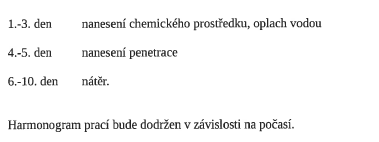 Cena v Kč bez DPH342 200DPH v %21DPH v Kč71 862Cena v Kč včetně DPH 414 062V Krnově dne ………………………………………………………………...........za objednateleMUDr. Ladislav Václavec, MBAředitelV ……………… dne ……………….…………………………………………………………..za zhotoviteleBc. Hankeová Markétacena 1 m2 /
 Kč bez DPHDPH v %DPH v Kčcena 1 m2 /
 Kč vč. DPHpožadovaný počet m2cena v Kč bez DPH celkemDPH v Kčcena v Kč vč DPH celkemoprava fasády xxxxxxxxxxxxxxxxxxxxxxxxxxxxxxxxošetření dřevěného podhleduxxxxxxxxxxxxxxxxxxxxxxxxxxxxxxxxCELKEMx  xx x  x342 200,00 71 862,00414 062,00